ПРАВИТЕЛЬСТВО БРЯНСКОЙ ОБЛАСТИПОСТАНОВЛЕНИЕот 19 июля 2021 г. N 279-пОБ УТВЕРЖДЕНИИ ПОРЯДКА ПРЕДОСТАВЛЕНИЯ СУБСИДИЙ СОЦИАЛЬНООРИЕНТИРОВАННЫМ НЕКОММЕРЧЕСКИМ ОРГАНИЗАЦИЯМ БРЯНСКОЙ ОБЛАСТИВ соответствии со статьей 78.1 Бюджетного кодекса Российской Федерации, статьей 31.1 Федерального закона от 12 января 1996 года N 7-ФЗ "О некоммерческих организациях", Постановлением Правительства Российской Федерации от 18 сентября 2020 года N 1492 "Об общих требованиях к нормативным правовым актам, муниципальным правовым актам, регулирующим предоставление субсидий, в том числе грантов в форме субсидий, юридическим лицам, индивидуальным предпринимателям, а также физическим лицам - производителям товаров, работ, услуг, и о признании утратившими силу некоторых актов Правительства Российской Федерации и отдельных положений некоторых актов Правительства Российской Федерации", Законом Брянской области от 4 декабря 2017 года N 94-З "О государственной поддержке социально ориентированных некоммерческих организаций в Брянской области" Правительство Брянской области постановляет:1. Утвердить прилагаемый Порядок предоставления субсидий социально ориентированным некоммерческим организациям Брянской области.2. Признать утратившим силу постановление Правительства Брянской области от 18 мая 2020 года N 194-п "Об утверждении Порядка определения объема и предоставления субсидий социально ориентированным некоммерческим организациям Брянской области".3. Постановление вступает в силу после его официального опубликования.4. Опубликовать постановление на "Официальном интернет-портале правовой информации" (pravo.gov.ru).5. Контроль за исполнением постановления возложить на временно исполняющую обязанности заместителя Губернатора Брянской области Кулешову Т.В.ГубернаторА.В.БОГОМАЗУтвержденпостановлениемПравительства Брянской областиот 19 июля 2021 г. N 279-пПОРЯДОКПРЕДОСТАВЛЕНИЯ СУБСИДИЙ СОЦИАЛЬНО ОРИЕНТИРОВАННЫМНЕКОММЕРЧЕСКИМ ОРГАНИЗАЦИЯМ БРЯНСКОЙ ОБЛАСТИI. Общие положения о предоставлении субсидий1. Настоящий Порядок предоставления субсидий социально ориентированным некоммерческим организациям Брянской области (далее - Порядок) устанавливает порядок и условия предоставления субсидий из областного бюджета, в том числе за счет гранта Президента Российской Федерации на развитие гражданского общества на оказание на конкурсной основе поддержки социально ориентированным некоммерческим организациям Брянской области (далее - СОНКО, субсидии) в соответствии с приказом Фонда - оператора президентских грантов по развитию гражданского общества от 25 января 2022 года N 9-гр, порядок проведения конкурса на предоставление субсидий СОНКО, а также требования к отчетности, представляемой получателями субсидий, требования об осуществлении контроля за соблюдением условий, целей и порядка предоставления субсидий и ответственности за их нарушение.(п. 1 в ред. Постановления Правительства Брянской области от 20.06.2022 N 234-п)2. Целью предоставления субсидий является оказание финансовой поддержки деятельности СОНКО, направленной на достижение конкретных результатов, для реализации ими социальных проектов (программ). В целях реализации настоящего Порядка под социальным проектом (программой) СОНКО понимается комплекс взаимосвязанных мероприятий, направленных на решение конкретных задач, соответствующих учредительным документам СОНКО и видам деятельности, предусмотренным статьей 31.1 Федерального закона от 12 января 1996 года N 7-ФЗ "О некоммерческих организациях".3. Департамент внутренней политики Брянской области является главным распорядителем средств областного бюджета Брянской области (далее - главный распорядитель средств областного бюджета), осуществляющим предоставление субсидии в пределах бюджетных ассигнований, которому доведены в установленном порядке лимиты бюджетных обязательств на соответствующий финансовый год и на плановый период. Предоставление субсидий осуществляется в рамках реализации государственной программы "Региональная политика Брянской области", утвержденной постановлением Правительства Брянской области от 27 декабря 2018 года N 733-п.4. К категориям получателей субсидии относятся СОНКО, зарегистрированные в установленном порядке и осуществляющие на территории Брянской области в соответствии с учредительными документами виды деятельности, предусмотренные статьей 31.1 Федерального закона от 12 января 1996 года N 7-ФЗ "О некоммерческих организациях".5. Сведения о субсидии, предоставляемой СОНКО, размещаются на едином портале бюджетной системы Российской Федерации в информационно-телекоммуникационной сети "Интернет" (далее - единый портал).6. К участию в отборе получателей субсидии не допускаются:потребительские кооперативы, в том числе жилищные, жилищно-строительные и гаражные кооперативы, общества взаимного страхования, кредитные кооперативы, фонды проката, сельскохозяйственные потребительские кооперативы;товарищества собственников недвижимости, в том числе товарищества собственников жилья, садоводческие или огороднические некоммерческие товарищества;политические партии;саморегулируемые организации;торгово-промышленные палаты;государственно-общественные и общественно-государственные организации (объединения), их территориальные (структурные) подразделения (отделения), в том числе являющиеся отдельными юридическими лицами;религиозные организации;публично-правовые компании;адвокатские палаты;адвокатские образования (являющиеся юридическими лицами);государственные корпорации;нотариальные палаты.II. Порядок проведения отбора получателей субсидийдля предоставления субсидий7. Субсидии предоставляются по результатам отбора, проводимого в форме конкурса (далее - конкурс), который определяет получателя субсидии, исходя из наилучших условий достижения результатов предоставления субсидии.8. Решение о проведении конкурса оформляется приказом главного распорядителя средств областного бюджета.9. В течение 10 календарных дней, следующих за днем подписания приказа, предусмотренного пунктом 8 настоящего Порядка, на официальном сайте главного распорядителя средств областного бюджета и на едином портале размещается объявление, содержащее следующие сведения:номер и дату приказа об объявлении конкурса;дату и время начала и окончания приема заявок для участия в конкурсе;результаты предоставления субсидии;доменное имя, и (или) сетевой адрес, и (или) указатель страницы официального сайта главного распорядителя средств областного бюджета в информационно-телекоммуникационной сети "Интернет" (далее - интернет-портал), на котором обеспечивается проведение конкурса;требования к участникам конкурса и перечень документов, представляемых участниками конкурса для подтверждения их соответствия указанным требованиям;порядок подачи заявки участниками конкурса и требований, предъявляемых к форме и содержанию заявки;порядок отзыва заявок;порядок возврата заявок, определяющий в том числе основания для возврата заявок;порядок внесения изменений в заявки участников конкурса;правила рассмотрения и оценки заявок участников конкурса в соответствии с настоящим Порядком;порядок предоставления участникам конкурса разъяснений положений объявления о проведении конкурса, дату начала и окончания срока такого предоставления;срок, в течение которого победитель (победители) конкурса должен (должны) подписать соглашение о предоставлении субсидии;условия признания победителя (победителей) конкурса уклонившимся от заключения соглашения;дату размещения результатов конкурса на едином портале, официальном сайте главного распорядителя средств областного бюджета, которая не может быть позднее 14-го календарного дня, следующего за днем определения победителя конкурса;направление реализации социальных проектов (программ);контактные данные для получения консультаций по вопросам подготовки заявок на участие в конкурсе.10. Прием заявок на участие в конкурсе осуществляется в течение 30 календарных дней, следующих за днем размещения объявления о его проведении.11. Для участия в конкурсе СОНКО подает заявку в электронном виде на интернет-портале, которая содержит следующую информацию:1) о СОНКО, включая:полное и сокращенное (при наличии) наименование, основной государственный регистрационный номер, идентификационный номер налогоплательщика, место нахождения, основные виды деятельности, опыт работы, контактный телефон, адрес электронной почты (при наличии);2) о социальном проекте (программе) в рамках направлений, указанных в пункте 12 настоящего Порядка, включая:направление социального проекта (программы), название социального проекта (программы);описание социального проекта (программы);территорию социального проекта (программы);срок реализации социального проекта (программы);обоснование социальной значимости социального проекта (программы);целевые группы социального проекта (программы);цель (цели) и задачи социального проекта (программы);ожидаемые количественные и качественные результаты социального проекта (программы);общую сумму расходов на реализацию социального проекта (программы) с учетом собственного вклада СОНКО и (или) ресурсов, привлеченных в реализацию мероприятий, предусмотренных социальным проектом (программой);запрашиваемую сумму субсидии;календарный план социального проекта (программы);бюджет социального проекта (программы) (с приложением коммерческих предложений на приобретение товаров, выполнение работ (оказание услуг));информацию о руководителе социального проекта (программы);информацию о команде социального проекта (программы);3) согласие на публикацию (размещение) на интернет-портале информации о СОНКО, заявке, иной информации о СОНКО, связанной с конкурсом;4) заверение о соответствии СОНКО требованиям, установленным пунктом 13 настоящего Порядка, и о достоверности содержащихся в заявке и прилагаемых к ней документов и сведений.Заполненная СОНКО заявка скрепляется подписью руководителя (иного лица, уполномоченного действовать от имени СОНКО), печатью и представляется на интернет-портал в электронной форме в виде одного файла в формате pdf (скан-копии страниц документа в формате pdf, объединенные в один файл).12. СОНКО представляют на конкурс социальный проект (программу) по следующим направлениям:1) социальное обслуживание, социальная поддержка и защита граждан;2) подготовка населения к преодолению последствий стихийных бедствий, экологических, техногенных или иных катастроф, предотвращению несчастных случаев;3) оказание помощи пострадавшим в результате стихийных бедствий, экологических, техногенных или иных катастроф, социальных, национальных, религиозных конфликтов, беженцам и вынужденным переселенцам;4) охрана окружающей среды и защита животных;5) охрана и в соответствии с установленными требованиями содержание объектов (в том числе зданий, сооружений) и территорий, имеющих историческое, культовое, культурное или природоохранное значение, и мест захоронений;6) оказание юридической помощи на безвозмездной или на льготной основе гражданам и некоммерческим организациям и правовое просвещение населения, деятельность по защите прав и свобод человека и гражданина;7) профилактика социально опасных форм поведения граждан;8) благотворительная деятельность, а также деятельность в области организации и поддержки благотворительности и добровольчества (волонтерства);9) деятельность в области образования, просвещения, науки, культуры, искусства, здравоохранения, профилактики и охраны здоровья граждан, пропаганды здорового образа жизни, улучшения морально-психологического состояния граждан, физической культуры и спорта и содействие указанной деятельности, а также содействие духовному развитию личности;10) формирование в обществе нетерпимости к коррупционному поведению;11) развитие межнационального сотрудничества, сохранение и защита самобытности, культуры, языков и традиций народов Российской Федерации;12) деятельность в сфере патриотического, в том числе военно-патриотического воспитания граждан Российской Федерации;13) проведение поисковой работы, направленной на выявление неизвестных воинских захоронений и непогребенных останков защитников Отечества, установление имен, погибших и пропавших без вести при защите Отечества;14) участие в профилактике и (или) тушении пожаров и проведении аварийно-спасательных работ;15) социальная и культурная адаптация и интеграция мигрантов;16) мероприятия по медицинской реабилитации и социальной реабилитации, социальной и трудовой реинтеграции лиц, осуществляющих незаконное потребление наркотических средств или психотропных веществ;17) содействие повышению мобильности трудовых ресурсов;18) увековечение памяти жертв политических репрессий.13. Для участия в конкурсе СОНКО на первое число месяца, предшествующего месяцу, в котором планируется проведение конкурса, должна соответствовать следующим требованиям:у участника конкурса должна отсутствовать неисполненная обязанность по уплате налогов, сборов, страховых взносов, пеней, штрафов, процентов, подлежащих уплате в соответствии с законодательством Российской Федерации о налогах и сборах;у участника конкурса должна отсутствовать просроченная задолженность по возврату в областной бюджет субсидии, бюджетных инвестиций, предоставленных в том числе в соответствии с иными правовыми актами, а также иная просроченная (неурегулированная) задолженность по денежным обязательствам перед областным бюджетом;участники конкурса - юридические лица не должны находиться в процессе реорганизации (за исключением реорганизации в форме присоединения к юридическому лицу, являющемуся участником конкурса, другого юридического лица), ликвидации, в отношении них не введена процедура банкротства, деятельность участника конкурса не приостановлена в порядке, предусмотренном законодательством Российской Федерации;в реестре дисквалифицированных лиц отсутствуют сведения о дисквалифицированных руководителе, членах коллегиального исполнительного органа, лице, исполняющем функции единоличного исполнительного органа, или главном бухгалтере участника конкурса;участники конкурса не должны являться иностранными юридическими лицами, а также российскими юридическими лицами, в уставном (складочном) капитале которых доля участия иностранных юридических лиц, местом регистрации которых является государство (территория), включенное в утверждаемый Министерством финансов Российской Федерации перечень государств и территорий, предоставляющих льготный налоговый режим налогообложения и (или) не предусматривающих раскрытия и предоставления информации при проведении финансовых операций (офшорные зоны), в совокупности превышает 50 процентов;участники конкурса не должны получать средства из областного бюджета в соответствии с иными правовыми актами и на цели, предусмотренные пунктом 2 настоящего Порядка.14. Ответственность за правильность оформления, достоверность, полноту, актуальность представленных СОНКО документов и сведений несет сам участник конкурса.15. Заявка и документы, представленные по истечении срока подачи заявок, указанного в объявлении о проведении конкурса, не принимаются и не рассматриваются.Датой подачи заявки является дата регистрации заявки на интернет-портале, поданной участниками конкурса в электронной форме.16. По каждому из направлений, указанных в пункте 12 настоящего Порядка, участник конкурса вправе подать не более одной заявки. В случае совпадения более чем на 50 процентов (по выводам конкурсной комиссии) содержания нескольких заявок, представленных одним участником конкурса, участник конкурса должен выбрать один из представленных социальных проектов (программ). Победитель конкурса должен уведомить главного распорядителя средств областного бюджета в письменной форме о количестве реализующих заявок, победивших в конкурсе, в течение 5 рабочих дней после официального опубликования итогов конкурса на официальном сайте главного распорядителя средств областного бюджета.17. Не допускается представление двух и более заявок на участие в конкурсе одним участником конкурса, в которых краткое описание социального проекта (программы), обоснование социальной значимости социального проекта (программы), цель (цели) и задачи социального проекта (программы), календарный план социального проекта (программы) и (или) бюджет социального проекта (программы) совпадают по содержанию более чем на 50 процентов.18. Участник конкурса вправе отказаться от участия в конкурсе до окончания срока приема заявок, указанного в объявлении о проведении конкурса, путем направления соответствующего обращения в адрес главного распорядителя средств областного бюджета.19. Основаниями для отклонения заявки на стадии ее рассмотрения являются:несоответствие участника конкурса требованиям, установленным пунктами 6 и 13 настоящего Порядка;несоответствие представленных участником конкурса заявки и документов требованиям, установленным в объявлении о проведении конкурса;недостоверность представленной участником конкурса информации, в том числе информации о месте нахождения и адресе юридического лица;подача участником конкурса заявки после даты и (или) времени, определенных для подачи заявок.20. При наличии оснований для отклонения заявки, указанных в пункте 19 настоящего Порядка, главный распорядитель средств областного бюджета в течение 5 рабочих дней со дня принятия решения об отклонении заявки размещает соответствующую информацию на своем официальном сайте.Участник конкурса, в отношении которого принято решение об отклонении заявки, вправе повторно направить заявку и документы, указанные в пункте 11 настоящего Порядка, после устранения оснований для отклонения заявки к участию в конкурсе в пределах срока, указанного в объявлении о проведении конкурса.В случае отсутствия оснований для отклонения заявки главный распорядитель средств областного бюджета оформляет протокол о допуске к участию в конкурсе и в течение 5 рабочих дней со дня принятия решения размещает соответствующую информацию на своем официальном сайте с указанием участников конкурса, полного наименования организации - участника конкурса, основного государственного регистрационного номера и (или) идентификационного номера налогоплательщика, названия социального проекта (программы), на реализацию которого предоставляется финансовая поддержка, запрашиваемого размера финансовой поддержки.21. Главный распорядитель средств областного бюджета в течение 14 рабочих дней со дня регистрации заявки на интернет-портале проводит рассмотрение заявки и предварительную проверку достоверности представленной СОНКО информации путем проверки представленных документов на предмет наличия в них противоречивых сведений и (или) направления официальных запросов в соответствующие органы, и (или) сверки с открытыми данными, представленными на официальных сайтах данных органов в информационно-телекоммуникационной сети "Интернет".22. Информация о результатах рассмотрения заявок размещается главным распорядителем средств областного бюджета в срок не позднее 20 календарных дней со дня проведения конкурса на едином портале, на котором обеспечивается проведение конкурса, и включает в себя следующие сведения:а) порядок рассмотрения заявок участников конкурса на предмет их соответствия установленным в объявлении о проведении конкурса требованиям;б) порядок отклонения заявок участников конкурса, а также информацию о причинах их отклонения;в) критерии и сроки оценки заявок, их весовое значение в общей оценки, правила присвоения порядковых номеров заявкам участников конкурса по результатам оценки;г) сроки размещения на едином портале, а также на официальном сайте главного распорядителя средств областного бюджета информации о результатах рассмотрения заявок, включающей следующие сведения:дату, время и место проведения рассмотрения заявок;дату, время и место оценки заявок участников конкурса;информацию об участниках конкурса, заявки которых были рассмотрены;информацию об участниках конкурса, заявки которых были отклонены с указанием причин их отклонения, в том числе положений объявления о проведении конкурса, которым не соответствуют такие заявки;последовательность оценки заявок участников конкурса, присвоенные заявкам участников конкурса значения по каждому из предусмотренных критериев оценки заявок участников конкурса, принятое на основании результатов оценки указанных заявок решение о присвоении таким заявкам порядковых номеров;наименование получателя (получателей) субсидии, с которым заключается соглашение, и размер предоставляемой ему субсидии.23. Заявки, допущенные к участию в конкурсе, направляются главным распорядителем средств областного бюджета членам конкурсной комиссии для оценки не позднее 7 рабочих дней со дня размещения соответствующей информации в порядке, указанном в пункте 20 настоящего Порядка.24. Состав конкурсной комиссии формируется главным распорядителем средств областного бюджета из представителей исполнительных органов государственной власти Брянской области, Общественной палаты Брянской области, коммерческих организаций, реализующих проекты корпоративной социальной ответственности, некоммерческих организаций, средств массовой информации.25. Число членов конкурсной комиссии должно быть нечетным. Количество членов конкурсной комиссии, замещающих государственные должности и должности государственной гражданской службы, должно составлять менее 1/3 от общего состава конкурсной комиссии.26. Заседание конкурсной комиссии проводится не позднее 21 рабочего дня со дня истечения срока подачи заявок.27. Заявки оцениваются членами конкурсной комиссии в соответствии с методикой оценки заявок на участие в конкурсе на предоставление субсидий социально ориентированным некоммерческим организациям Брянской области, изложенной в приложении к настоящему Порядку.28. В ходе оценки заявок каждый член конкурсной комиссии проставляет общий балл, который исчисляется путем сложения баллов, выставленных членом конкурсной комиссии по каждому критерию оценки заявок.Член конкурсной комиссии оценивает заявку по 10 критериям, присваивая по каждому из них от 1 до 10 баллов (целым числом).29. Заключение члена конкурсной комиссии по результатам оценки оформляется оценочным листом по каждой заявке и направляется главному распорядителю средств областного бюджета в течение 15 рабочих дней со дня направления заявок членам конкурсной комиссии для оценки.30. Главный распорядитель средств областного бюджета по результатам оценки заявки членом конкурсной комиссии определяет итоговый балл заявки и оформляет сводный оценочный лист по каждой заявке, указывая в нем комментарии и выводы членов конкурсной комиссии.31. Итоговый балл заявки определяется как сумма средних баллов, присвоенных оценившими заявку членами конкурсной комиссии по каждому критерию, умноженных на соответствующий коэффициент значимости критерия (с округлением полученных чисел до сотых).32. Формирование рейтинга заявок (ранжирование социальных проектов (программ)) осуществляется главным распорядителем средств областного бюджета исходя из итогового балла заявки - от наибольшего итогового балла заявки (первое рейтинговое место) к наименьшему итоговому баллу заявки (последнее рейтинговое место).33. В случае остатка лимита бюджетных ассигнований после распределения средств между победителями конкурса конкурсная комиссия вправе предложить следующему по рейтингу заявок участнику конкурса, внести изменения в заявку, уменьшив запрашиваемый размер субсидии до суммы нераспределенных средств, а при согласии признать его победителем конкурса.34. Результаты рассмотрения заявок оформляются протоколом заседания конкурсной комиссии, содержащим сведения об участниках заседания конкурсной комиссии, о результатах голосования (в том числе о лицах, голосовавших против принятия решения и потребовавших внести запись об этом в протокол), об особом мнении членов конкурсной комиссии (при наличии), о наличии у членов конкурсной комиссии конфликта интересов в отношении оцениваемых заявок (при наличии), а также список заявок участников конкурса с указанием присвоенных баллов и размеров субсидий, который размещается в срок не позднее 20 календарных дней со дня проведения конкурса на официальном сайте главного распорядителя средств областного бюджета.35. Протокол заседания конкурсной комиссии подписывается членами конкурсной комиссии и передается главному распорядителю средств областного бюджета в срок не позднее 5 календарных дней со дня проведения заседания конкурсной комиссии.Решение конкурсной комиссии о результатах конкурса утверждается приказом главного распорядителя средств областного бюджета в срок не позднее 7 рабочих дней со дня получения протокола заседания конкурсной комиссии и размещается на едином портале и на официальном сайте главного распорядителя средств областного бюджета.III. Условия и порядок предоставления субсидий36. Предоставление субсидии осуществляется на основании соглашения о предоставлении субсидии (далее - соглашение), заключаемого между главным распорядителем средств областного бюджета и победителем конкурса. Соглашение заключается по типовой форме, утвержденной департаментом финансов Брянской области.37. На первое число месяца, в котором планируется заключение соглашения о предоставлении субсидии, получатель субсидии должен соответствовать требованиям, указанным в пункте 13 настоящего Порядка.38. Подписанное соглашение со стороны главного распорядителя средств областного бюджета в течение 14 рабочих дней со дня издания приказа, указанного в пункте 35 настоящего Порядка, направляется победителю конкурса в двух экземплярах любым доступным способом, позволяющим подтвердить его получение.Подписанные экземпляры соглашения возвращаются победителями конкурса главному распорядителю средств областного бюджета в течение 14 календарных дней со дня получения соглашения.В случаях неполучения от победителя конкурса подписанного экземпляра соглашения в срок, предусмотренный настоящим пунктом, или получения от победителя конкурса письменного отказа от подписания соглашения главный распорядитель средств областного бюджета принимает решение об отмене ранее принятого решения о предоставлении субсидии, которое оформляется его приказом. Указанное решение принимается в течение 3 рабочих дней со дня истечения срока представления подписанного экземпляра соглашения или получения от победителя конкурса письменного отказа от подписания соглашения. Главный распорядитель средств областного бюджета направляет победителю конкурса уведомление о принятом решении в течение 5 рабочих дней со дня его принятия заказным почтовым отправлением с уведомлением о вручении.39. Основаниями для отказа получателю субсидии в предоставлении субсидии являются:а) несоответствие получателя субсидии требованиям, установленным пунктами 6 и 13 настоящего Порядка;б) несоответствие представленных получателем субсидии документов требованиям, определенным объявлением о проведении конкурса, или непредставление (представление не в полном объеме) указанных документов;в) установление факта недостоверности представленной получателем субсидии информации.40. Дополнительные соглашения к соглашению о предоставлении субсидии, предусматривающие внесение в него изменений и его расторжение, заключаются по типовым формам, утвержденным департаментом финансов Брянской области.Дополнительное соглашение заключается в течение 10 рабочих дней со дня принятия решения главным распорядителем средств областного бюджета о согласовании изменения социального проекта (программы).41. Размер субсидии, предоставляемый СОНКО, определяется исходя из сметы социального проекта (программы) по итогам проведения конкурса. Распределение субсидии между СОНКО производится от наибольшего итогового балла заявки (первое рейтинговое место) к наименьшему итоговому баллу заявки (последнее рейтинговое место) в рамках запланированных расходов областного бюджета. Максимальная сумма запрашиваемой субсидии - 2000000 (два миллиона) рублей.42. За счет средств субсидии СОНКО вправе осуществлять следующие расходы, связанные с целями реализации социального проекта (программы):а) расходы на заработную плату и начисления на выплаты по оплате труда;б) расходы на содержание имущества организации;в) расходы на приобретение основных средств (за исключением объектов недвижимости и транспортных средств), материальных запасов, необходимых для проведения мероприятий в рамках реализации социального проекта;г) расходы на оплату коммунальных услуг;д) расходы на оплату услуг связи (почта, телефон, Интернет, мобильная связь);е) расходы на транспортные услуги и горюче-смазочные материалы;ж) расходы на канцелярские товары;з) командировочные расходы (оплата проезда, проживания, суточные);и) банковские услуги, налоги и сборы;к) расходы на оплату курсов, семинаров;л) расходы на рекламно-информационное обеспечение мероприятия, включая изготовление информационно-методических (сборников, брошюр, полиграфической продукции в рамках реализации социального проекта (программы)), рекламных, текстовых, фото- и видеоматериалов, размещение соответствующих материалов в средствах массовой информации, создание и администрирование интернет-ресурсов, мобильных приложений;м) расходы на оплату сувенирной продукции, подарков, поощрения (призовой фонд) участникам в виде денежной премии, цветов и иных расходных материалов, в том числе воды;н) расходы на оплату услуг привлекаемых специалистов для организации и участия в мероприятии;о) расходы на оплату услуг по художественно-декорационному оформлению территорий, помещений, сценических площадок в связи с проведением мероприятия.(п. 42 в ред. Постановления Правительства Брянской области от 20.06.2022 N 234-п)42.1. За счет средств субсидии СОНКО запрещается осуществлять следующие расходы:а) расходы, связанные с осуществлением приносящей доход деятельности;б) расходы, связанные с поддержкой политических партий и избирательных кампаний;в) расходы, связанные с проведением митингов, демонстраций, пикетирований;г) расходы, связанные с проведением фундаментальных научных исследований;д) расходы, связанные с поездками за пределы территории Российской Федерации (культурные, научные, учебные стажировки и поездки иного назначения);е) расходы на оплату неустоек, пени, штрафов;ж) расходы, связанные с производством (реализацией) товаров, выполнением работ, оказанием услуг в рамках выполнения получателем субсидии государственных или муниципальных контрактов, иных гражданско-правовых договоров;з) расходы на обеспечение текущей деятельности СОНКО, не связанной с реализацией социального проекта (программы), включая заработную плату, выплату доходов в виде пособия по временной нетрудоспособности и в виде оплаты отпусков, аренду помещений, не используемых для реализации мероприятий социального проекта (программы);и) расходы, связанные с поездками (командировками, обучением) за пределы Брянской области, если эти поездки не требуются для реализации социального проекта (программы);к) расходы, связанные с оказанием финансовой помощи, а также предоставлением платных услуг гражданам и (или) юридическим лицам;л) расходы, связанные с транспортным обслуживанием работников СОНКО, не связанным с реализацией социального проекта (программы);м) расходы СОНКО, связанные с организацией и проведением деловых встреч, переговоров, рабочих совещаний с юридическими и физическими лицами (в том числе в неофициальной обстановке), включая организацию питания в рамках данных мероприятий;н) расходы СОНКО на уплату налога на прибыль организации;о) расходы СОНКО на уплату налога на имущество организации;п) непредвиденные расходы, в том числе в рамках реализации социального проекта (программы);р) расходы, связанные с приобретением иностранной валюты;с) иные расходы, не связанные с реализацией социального проекта (программы).(п. 42.1 введен Постановлением Правительства Брянской области от 20.06.2022 N 234-п)43. Запрещено приобретение получателями субсидий - юридическими лицами, а также иными юридическими лицами, получающими средства на основании договоров, заключенных с получателями субсидий, за счет полученных из соответствующего бюджета бюджетной системы Российской Федерации средств иностранной валюты.44. Получатель субсидии обязан обеспечить на срок действия соглашения размещение на своем сайте (при его наличии) и (или) страницах в социальных сетях в информационно-телекоммуникационной сети "Интернет" информации о том, что мероприятия социального проекта (программы) осуществляются им за счет средств субсидии.Размещение информации производится в соответствии с рекомендациями главного распорядителя средств областного бюджета, осуществляющего финансовую поддержку.Получатель субсидии обязан во всех случаях размещать информацию о результатах, достигнутых в рамках реализации социального проекта (программы), по предварительному согласованию с главным распорядителем средств областного бюджета, осуществляющим финансовую поддержку, сопровождать указанные материалы информацией о том, что соответствующие результаты достигнуты за счет средств субсидии.45. В случае уменьшения ранее доведенных главным распорядителем средств областного бюджета лимитов бюджетных обязательств, приводящих к невозможности предоставления субсидий в размере, определенном в соглашении, в соглашении предусматриваются условия о согласовании новых условий соглашения или о расторжении соглашения при недостижении согласия по новым условиям.46. Результатом предоставления субсидий является реализация социального проекта (программы). Целевые значения показателей, необходимых для достижения результата предоставления субсидии, устанавливаются в соглашении в соответствии с целями и задачами каждого социального проекта (программы).(п. 46 в ред. Постановления Правительства Брянской области от 20.06.2022 N 234-п)47. Субсидии перечисляются на счета, открытые получателям субсидий в учреждениях Центрального банка Российской Федерации или кредитных организациях, указанные в соглашении, в срок не позднее 30 рабочих дней после заключения соглашения.48. Субсидии должны быть использованы в сроки, предусмотренные соглашением, но не позднее 12 месяцев после его заключения.IV. Требования к отчетности49. СОНКО по истечении срока реализации социального проекта (программы) представляет главному распорядителю средств областного бюджета итоговый отчет об осуществлении расходов, источником финансового обеспечения которых является субсидия, а также отчет о реализации достижения результатов (целевых показателей) использования субсидии по формам, установленным соглашением.Главный распорядитель средств областного бюджета вправе установить в соглашении формы и сроки предоставляемой СОНКО дополнительной отчетности, связанной с предоставлением субсидии.К отчетам СОНКО прилагает копии документов, подтверждающих расходы, понесенные СОНКО при реализации социального проекта (программы), иные документы, предусмотренные соглашением, которые заверяются руководителем СОНКО (иным лицом, уполномоченный действовать от имени СОНКО), печатью СОНКО.Ответственность за достоверность представленных главному распорядителю средств областного бюджета документов и отчетов возлагается на СОНКО.50. Согласие СОНКО, а также лиц, получающих средства на основании договоров, заключенных с СОНКО, на осуществление в отношении них проверки главным распорядителем средств областного бюджета как получателем бюджетных средств и органом государственного финансового контроля за соблюдением целей, условий и порядка предоставления субсидии закрепляется соглашением.51. Главный распорядитель средств областного бюджета в сроки, установленные соглашением, проводит проверку отчетов, указанных в пункте 49 настоящего Порядка.52. В случае непредставления получателем субсидии отчета о реализации достижения ожидаемых результатов социального проекта (программы), указанных в заявке на участие в конкурсе, в срок, указанный в пункте 49 настоящего Порядка, главный распорядитель средств областного бюджета вносит этого получателя субсидии в раздел "Недобросовестные получатели субсидии" на своем официальном сайте с указанием причины, послужившей основанием для такого действия, и принимает решение об ограничении участия получателя субсидии в конкурсе в течение одного года, а также расторгает соглашение в одностороннем порядке на основании акта о выявленных нарушениях, принимает решение о возврате в областной бюджет предоставленной субсидии.V. Требования об осуществлении контроля за соблюдениемусловий, целей и порядка предоставления субсидийи ответственности за их нарушение53. Проверку соблюдения СОНКО условий, целей и порядка предоставления субсидий осуществляют главный распорядитель средств областного бюджета и органы государственного финансового контроля.(в ред. Постановления Правительства Брянской области от 20.06.2022 N 234-п)54. В случае использования субсидий не по целевому назначению или с нарушением условий, определенных настоящим Порядком и соглашением, выявленных в том числе по фактам проверок, проведенных главным распорядителем средств областного бюджета и органами государственного финансового контроля, а также в случае недостижения значений результатов, показателей, установленных соглашением, соответствующие средства подлежат возврату в доход областного бюджета в порядке, установленном бюджетным законодательством Российской Федерации. Меры ответственности за нарушение условий, целей и порядка предоставления субсидий определяются соглашением. Порядок и сроки возврата субсидий определяются соглашением.55. Ответственность за достоверность представляемых главному распорядителю средств областного бюджета документов и соблюдение условий, установленных соглашением и настоящим Порядком, возлагается на СОНКО.VI. Оценка результатов реализации социальных проектов(программ), получивших финансовую поддержку56. Эффективность и целевое использование субсидии оценивается главным распорядителем средств областного бюджета на основании представленных СОНКО отчетов, указанных в пункте 49 настоящего Порядка. Эффективность использования субсидии определяется как процент фактического достижения значений результатов предоставления субсидии и показателей, определенных соглашением.57. В целях формирования перечня получателей субсидии, наиболее успешно реализовавших социальный проект (программу), главным распорядителем средств областного бюджета осуществляется оценка результатов реализации СОНКО - победителями конкурса социальных проектов (программ), получивших финансовую поддержку, в порядке, установленном главным распорядителем средств областного бюджета.Оценка результатов реализации социальных проектов (программ), получивших финансовую поддержку, осуществляется на официальном сайте главного распорядителя средств областного бюджета.Приложениек Порядку предоставления субсидийсоциально ориентированным некоммерческиморганизациям Брянской областиМетодикаоценки заявок на участие в конкурсе на предоставлениесубсидии социально ориентированным некоммерческиморганизациям Брянской области1. Наименование критерия оценки заявок и коэффициенты их значимости:2. Определение оценки (от 1 до 10 баллов) по критериям оценки заявок, установленным настоящей методикой:1) актуальность и социальная значимость социального проекта (программы):2) логическая связность и реализуемость социального проекта (программы), соответствие мероприятий социального проекта (программы) его целям, задачам и ожидаемым результатам:3) инновационность, уникальность социального проекта (программы):4) соотношение планируемых расходов на реализацию социального проекта (программы) и его ожидаемых результатов, адекватность, измеримость и достижимость таких результатов:5) реалистичность сметы социального проекта (программы) и обоснованность планируемых расходов на реализацию социального проекта (программы):6) масштаб реализации социального проекта (программы):7) собственный вклад организации и дополнительные ресурсы, привлекаемые на реализацию социального проекта (программы), перспективы его дальнейшего развития:8) опыт участника конкурса по успешной реализации социальных проектов (программ), программ по соответствующему направлению деятельности:9) соответствие опыта и компетенций проектной команды планируемой деятельности:10) информационная открытость СОНКО: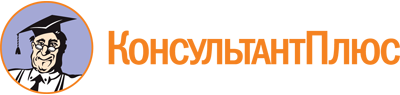 Постановление Правительства Брянской области от 19.07.2021 N 279-п
(ред. от 20.06.2022)
"Об утверждении порядка предоставления субсидий социально ориентированным некоммерческим организациям Брянской области"Документ предоставлен КонсультантПлюс

www.consultant.ru

Дата сохранения: 11.12.2022
 Список изменяющих документов(в ред. Постановлений Правительства Брянской области от 06.12.2021 N 522-п,от 20.06.2022 N 234-п)Список изменяющих документов(в ред. Постановлений Правительства Брянской области от 06.12.2021 N 522-п,от 20.06.2022 N 234-п)Nп/пКритерии оценки заявокКоэффициент значимостикритерия оценки1.Актуальность и социальная значимость социального проекта (программы)22.Логическая связность и реализуемость социального проекта (программы), соответствие мероприятий социального проекта (программы) его целям, задачам и ожидаемым результатам23.Инновационность, уникальность социального проекта (программы)0,54.Соотношение планируемых расходов на реализацию мероприятий социального проекта (программы) и его ожидаемых результатов, адекватность, измеримость и достижимость таких результатов25.Реалистичность сметы социального проекта (программы) и обоснованность планируемых расходов на реализацию социального проекта (программы)16.Масштабность реализации социального проекта (программы)0,57.Собственный вклад участника конкурса и дополнительные ресурсы, привлекаемые на реализацию социального проекта (программы), перспективы его дальнейшего развития0,58.Опыт участника конкурса по успешной реализации социального проекта (программы), программ по соответствующему направлению деятельности0,59.Соответствие опыта и компетенций команды социального проекта (программы) планируемой деятельности110.Информационная открытость участника конкурса0,5Рекомендации по определению оценок по критериямБаллыАктуальность и социальная значимость социального проекта (программы) убедительно доказаны:проблемы, на решение которых направлен социальный проект (программа), детально раскрыты, их описание аргументировано и подкреплено конкретными количественными и (или) качественными показателями10социальный проект (программа) направлен в полной мере на решение именно тех проблем, которые обозначены как значимые9Актуальность и социальная значимость социального проекта (программы) в целом доказаны, однако имеются несущественные замечания члена конкурсной комиссии:проблемы, на решение которых направлен социальный проект (программа), относятся к разряду актуальных, но авторы преувеличили их значимость для выбранной территории реализации социального проекта (программы) и (или) целевой группы8проблемы, на решение которых направлен социальный проект (программа), описаны общими фразами, без ссылок на конкретные факты, либо этих фактов и показателей недостаточно для подтверждения актуальности проблемы для заявленной целевой группы и (или) территории реализации социального проекта (программы)7имеются другие замечания члена конкурсной комиссии6Актуальность и социальная значимость социального проекта (программы) доказаны недостаточно убедительно:проблема не имеет острой значимости для целевой группы или территории реализации социального проекта (программы)5в социальном проекте (программе) недостаточно аргументированно и без конкретных показателей описана проблема, на решение которой направлен социальный проект (программа), либо не подтверждено взаимодействие с территориями, обозначенными в заявке4имеются другие замечания члена конкурсной комиссии3Актуальность и социальная значимость социального проекта (программы) не доказаны:проблема, которой посвящен социальный проект (программа), не относится к разряду востребованных обществом либо слабо обоснована авторами2большая часть мероприятий социального проекта (программы) не связана с выбранным субсидийным направлением1Рекомендации по определению оценок по критериямБаллыСоциальный проект (программа) полностью соответствует данному критерию:все разделы заявки логически взаимосвязаны, каждый раздел содержит информацию, необходимую и достаточную для полного понимания содержания социального проекта (программы)10календарный план хорошо структурирован, детализирован, содержит описание конкретных мероприятий9указаны конкретные и разумные сроки, позволяющие в полной мере решить задачи социального проекта (программы)8По данному критерию социальный проект (программа) в целом проработан, однако имеются несущественные замечания члена конкурсной комиссии:все разделы заявки логически взаимосвязаны, однако имеются несущественные смысловые несоответствия, что нарушает внутреннюю целостность социального проекта (программы)7запланированные мероприятия соответствуют условиям конкурса и обеспечивают решение поставленных задач и достижение предполагаемых результатов социального проекта (программы), вместе с тем состав мероприятий не является полностью оптимальным и (или) сроки выполнения отдельных мероприятий проекта требуют корректировки6Социальный проект (программа) по данному критерию проработан недостаточно, имеются замечания члена конкурсной комиссии, которые обязательно необходимо устранить:календарный план описывает лишь общие направления деятельности, не раскрывает последовательность реализации социального проекта (программы), не позволяет определить содержание основных мероприятий5имеются устранимые нарушения логической связи между задачами, мероприятиями и предполагаемыми результатами4имеются другие замечания члена конкурсной комиссии3Социальный проект (программа) не соответствует данному критерию:социальный проект (программа) проработан на низком уровне, имеются несоответствия мероприятий социального проекта (программы) его целям и задачам, противоречия между планируемой деятельностью и ожидаемыми результатами2существенные ошибки в постановке целей, задач, описании мероприятий, результатов социального проекта (программы) делают реализацию такого социального проекта (программы) нецелесообразной1Рекомендации по определению оценок по критериямБаллыСоциальный проект (программа) является инновационным, уникальным:социальный проект (программа) преимущественно направлен на внедрение новых или значительно улучшенных практик, методов в деятельность организации и (или) ее партнеров, что позволит существенно качественно улучшить такую деятельность10социальный проект (программа) направлен на внедрение новых или значительно улучшенных практик, методов в деятельность организации и (или) ее партнеров, что позволит улучшить такую деятельность9Социальный проект (программа) имеет признаки инновационности, уникальности, но эти признаки несущественно влияют на его ожидаемые результаты:социальный проект (программа) предусматривает внедрение новых или значительно улучшенных процессов, методов, практик, но в заявке четко не описано, как это приведет к изменению содержания и результативности деятельности, которую осуществляет организация и (или) ее партнеры (например, отсутствует описание конкретных результатов внедрения инноваций)8у организации есть ресурсы и опыт, чтобы успешно внедрить описанные инновации7имеются другие замечания члена конкурсной комиссии6Социальный проект (программа) практически не имеет признаков инновационности, уникальности:в заявке упоминается использование новых или значительно улучшенных процессов, методов, практик, вместе с тем состав мероприятий социального проекта (программы) в явном виде не позволяет сделать вывод о том, что социальный проект (программа) является уникальным по сравнению с деятельностью других организаций по соответствующей тематике5практики и методики, указанные в заявке, не являются инновационными4имеются другие замечания члена конкурсной комиссии3Социальный проект (программа) не является инновационным, уникальным:социальный проект (программа), по сути, является продолжением уже осуществляемой (ранее осуществлявшейся) деятельности организации2практики и методики, указанные в заявке, не рекомендуются к применению (на наличие данного обстоятельства необходимо указать в комментарии к оценке с соответствующим обоснованием)1Рекомендации по определению оценок по критериямБаллыДанный критерий отлично выражен в заявке:в заявке четко изложены ожидаемые результаты социального проекта (программы), они адекватны, конкретны и измеримы; их получение за общую сумму предполагаемых расходов на реализацию социального проекта (программы) соразмерно и обоснованно10в заявке изложены результаты социального проекта (программы); их получение за общую сумму предполагаемых расходов на реализацию проекта обоснованно9в заявке четко изложены ожидаемые результаты социального проекта (программы), их получение за общую сумму предполагаемых расходов на реализацию обоснованно; вместе с тем содержание запланированной деятельности по достижению указанных результатов (состав мероприятий) не является полностью оптимальным8Данный критерий хорошо выражен в заявке:в заявке изложены результаты социального проекта (программы), их получение за общую сумму предполагаемых расходов на реализацию обоснованно; вместе с тем содержание запланированной деятельности по достижению указанных результатов (состав мероприятий) не является оптимальным7по описанию запланированных результатов у члена конкурсной комиссии имеются несущественные замечания в части их адекватности, измеримости и достижимости (замечания необходимо указать в комментарии к оценке)6Данный критерий удовлетворительно выражен в заявке:в заявке изложены ожидаемые результаты социального проекта (программы), но они не полностью соответствуют критериям адекватности, измеримости, достижимости5запланированные результаты могут быть достигнуты при меньших затратах4имеются другие замечания члена конкурсной комиссии3Данный критерий плохо выражен в заявке:ожидаемые результаты социального проекта (программы) изложены неконкретно2предполагаемые затраты на достижение результатов социального проекта (программы) явно завышены1Рекомендации по определению оценок по критериямБаллыСоциальный проект (программа) полностью соответствует данному критерию:в смете социального проекта (программы) предусмотрено финансовое обеспечение всех мероприятий социального проекта (программы) и отсутствуют расходы, которые непосредственно не связаны с мероприятиями социального проекта (программы)10все планируемые расходы реалистичны и обоснованы9к смете прилагаются коммерческие предложения (не менее двух) на приобретение товаров, оказание работ/услуг8Социальный проект (программа) в целом соответствует данному критерию, однако имеются несущественные замечания члена конкурсной комиссии:все планируемые расходы реалистичны, следуют из задач, мероприятий и обоснованы, вместе с тем из комментариев к некоторым расходам невозможно точно определить их состав (детализацию)7имеются другие замечания члена конкурсной комиссии6Социальный проект (программа) в целом соответствует данному критерию, однако имеются замечания члена конкурсной комиссии, которые обязательно необходимо устранить:не все предполагаемые расходы непосредственно связаны с мероприятиями социального проекта (программы) и достижением ожидаемых результатов5в смете социального проекта (программы) предусмотрены побочные, не имеющие прямого отношения к реализации социального проекта (программы) расходы4некоторые расходы завышены или занижены по сравнению со средним рыночным уровнем оплаты труда, цен на товары, работы, услуги, аренду (без соответствующего обоснования в комментариях к расходам)3Социальный проект (программа) не соответствует данному критерию:предполагаемые затраты на реализацию социального проекта (программы) явно завышены либо занижены и (или) не соответствуют мероприятиям социального проекта (программы), условиям конкурса2отсутствуют коммерческие предложения к смете на приобретение товаров, оказание работ/услуг1Рекомендации по определению оценок по критериямБаллыСоциальный проект (программа) по данному критерию проработан отлично:заявленный территориальный охват социального проекта (программы) оправдан, использует реальные возможности организации и адекватен тем проблемам, на решение которых направлен социальный проект (программа)10в социальном проекте (программе) предусмотрена деятельность в пределах территории его реализации, самостоятельно или с активным вовлечением партнеров9Социальный проект (программа) по данному критерию проработан хорошо:в социальном проекте (программе) предусмотрена деятельность в пределах территории его реализации за счет вовлечения партнеров, но наличие устойчивых связей со всеми такими партнерами в заявке не подтверждено8имеется частичное (несущественное) расхождение между заявленной территорией реализации проекта и календарным планом, обеспечение такого территориального охвата может вызвать затруднения в сроки, установленные календарным планом7имеются другие замечания члена конкурсной комиссии6Социальный проект (программа) по данному критерию проработан удовлетворительно:возможность реализации социального проекта (программы) на заявленной территории не обеспечена в полном объеме бюджетом социального проекта (программы), при этом информация об иных источниках в заявке отсутствует5в качестве территории реализации социального проекта (программы) заявлена потенциальная аудитория интернет-ресурса, который планируется создать или развивать в рамках реализации социального проекта (программы)4имеются другие замечания члена конкурсной комиссии3Социальный проект (программа) по данному критерию проработан плохо:заявленная территория реализации социального проекта (программы) не подтверждается содержанием заявки2не доказано взаимодействие с территориями, обозначенными в заявке1Рекомендации по определению оценок по критериямБаллыУчастник конкурса обеспечивает реальное привлечение дополнительных ресурсов на реализацию социального проекта (программы) в объеме более 30% бюджета социального проекта (программы):участник конкурса располагает ресурсами на реализацию социального проекта (программы) (добровольцами, помещением в собственности, безвозмездном пользовании или аренде, оборудованием, транспортными средствами, интеллектуальными правами и другими) и (или) подтверждает реалистичность их привлечения10доказано долгосрочное и соответствующее масштабу и задачам социального проекта (программы) влияние его успешной реализации на проблемы, на решение которых он направлен9Участник конкурса обеспечивает реальное привлечение дополнительных ресурсов на реализацию проекта (программы) в объеме 20 - 30% бюджета социального проекта (программы):участник конкурса располагает ресурсами на реализацию социального проекта (программы) (добровольцами, помещением в собственности, безвозмездном пользовании или аренде, оборудованием, транспортными средствами, интеллектуальными правами и другими) и (или) подтверждает реалистичность их привлечения8уровень собственного вклада и дополнительных ресурсов составляет 20 - 30% бюджета социального проекта (программы), при этом он в целом корректно рассчитан7в заявке в целом описаны механизмы дальнейшего развития социального проекта (программы), источники ресурсного обеспечения после завершения субсидийной поддержки, но отсутствуют достаточные сведения, позволяющие сделать обоснованный вывод о наличии перспектив продолжения деятельности по социальному проекту (программы)6Дополнительные ресурсы на реализацию социального проекта (программы) не подтверждены и (или) несоразмерны запрашиваемой сумме субсидии:уровень собственного вклада и дополнительных ресурсов составляет 10 - 20% бюджета социального проекта (программы) либо заявлен в большем объеме, но по некоторым позициям некорректно рассчитан и (или) подтвержден неубедительно (например, у организации нет опыта привлечения соизмеримых сумм финансирования, а подтверждающие документы (письма, соглашения и другие) от источников ресурсов в составе заявки отсутствуют)5продолжение реализации социального проекта (программы) после окончания финансирования описано общими фразами4имеются другие замечания члена конкурсной комиссии3Реализация социального проекта (программы) предполагается практически только за счет субсидии:уровень собственного вклада и дополнительных ресурсов составляет менее 10% бюджета социального проекта (программы) либо заявлен в большем объеме, но ничем не подтвержден2отсутствует описание работы по выбранному направлению после завершения субсидийной поддержки1Рекомендации по определению оценок по критериямБаллыУ участника конкурса отличный опыт проектной работы по выбранному субсидийному направлению:участник конкурса имеет опыт устойчивой активной деятельности по выбранному субсидийному направлению на протяжении более 3 лет10в заявке представлено описание собственного опыта участника конкурса с указанием конкретных программ, проектов или мероприятий; имеются сведения о результативности данных мероприятий; опыт деятельности и ее успешность подтверждаются наградами, отзывами, публикациями в средствах массовой информации и интернете9У участника конкурса хороший опыт проектной работы по выбранному субсидийному направлению:у участника конкурса имеется сопоставимый с содержанием заявки опыт системной и устойчивой проектной деятельности по выбранному субсидийному направлению (по масштабу и количеству мероприятий)8в заявке представлено описание собственного опыта участника конкурса с указанием конкретных программ, проектов или мероприятий; успешность опыта участника конкурса подтверждается наградами, отзывами, публикациями в средствах массовой информации и интернете7участник конкурса имеет опыт активной деятельности на протяжении более 2 лет либо имеет опыт работы менее 2 лет, но создана гражданами, имеющими значительный опыт аналогичной деятельности6У участника конкурса удовлетворительный опыт проектной работы по выбранному субсидийному направлению:в заявке приведено описание собственного опыта организации по реализации программ, проектов по выбранному субсидийному направлению, но оно не позволяет сделать однозначный вывод о системном и устойчивом характере такой работы в течение 3 лет или с момента создания организации (если она существует меньше 3 лет) и наличии положительных результатов5участник конкурса имеет опыт реализации менее масштабных проектов по выбранному субсидийному направлению и не имеет опыта работы с соизмеримыми (с запрашиваемой суммой субсидии) объемами целевых средств4участник конкурса имеет опыт управления соизмеримыми (с запрашиваемой суммой субсидии) объемами целевых средств, однако информация о реализованных социальных проектах (программах) не освещена на сайте участника конкурса, заявленные достигнутые результаты не представлены3У участника конкурса практически отсутствует опыт работы по выбранному субсидийному направлению:участник конкурса не имеет опыта активной деятельности либо подтвержденной деятельности за последний год2опыт проектной работы участника конкурса в заявке практически не описан1Рекомендации по определению оценок по критериямБаллыДанный критерий отлично выражен в заявке:социальный проект (программа) полностью обеспечен опытными, квалифицированными специалистами по всем необходимым для реализации проекта профилям10социальный проект (программа) обеспечен специалистами по всем необходимым для реализации проекта профилям9в социальном проекте (программе) доказана возможность каждого члена указанной в заявке команды качественно работать над проектом на условиях, в порядке и в сроки, установленные календарным планом и сметой проекта, без существенных замен в ходе проекта8Данный критерий хорошо выражен в заявке:социальный проект (программа) в целом обеспечен опытными, квалифицированными специалистами, но по некоторым необходимым профилям информация отсутствует7имеются другие замечания члена конкурсной комиссии6Данный критерий удовлетворительно выражен в заявке:в заявке содержится описание команды социального проекта (программы), но конкретные исполнители основных мероприятий не названы либо не приводятся5сведения об их знаниях и опыте или о выполняемых функциях в рамках реализации социального проекта (программы)4указанные в заявке члены команды социального проекта (программы) не в полной мере соответствуют уровню опыта и компетенций, необходимых для реализации социального проекта (программы)3Данный критерий плохо выражен в заявке:описание команды социального проекта (программы), ее квалификации, опыта работы в заявке практически отсутствует2имеются высокие риски реализации проекта в силу недостаточности опыта и низкой квалификации команды проекта1Рекомендации по определению оценок по критериямБаллыДанный критерий отлично выражен в заявке:информацию о деятельности легко найти в интернете с помощью поисковых запросов10участник конкурса имеет действующий, постоянно обновляемый сайт, на котором представлены подробные годовые отчеты о деятельности, размещена актуальная информация о реализованных проектах и мероприятиях, составе органов управления9Данный критерий хорошо выражен в заявке:участник конкурса имеет действующий сайт, страницы (группы) в социальных сетях с актуальной информацией, однако без подробных сведений о работе участника конкурса, привлекаемых им ресурсах, составе органов управления, реализованных программах, социальных проектах (программах)8информацию о деятельности легко найти в интернете с помощью поисковых запросов7деятельность участника конкурса периодически освещается в средствах массовой информации6Данный критерий удовлетворительно выражен в заявке:деятельность участника конкурса мало освещается в средствах массовой информации и в интернете5у участника конкурса есть сайт и (или) страница (группа) в социальной сети, которые содержат неактуальную (устаревшую) информацию4отчеты о деятельности участника конкурса отсутствуют в открытом доступе3Данный критерий плохо выражен в заявке:информация о деятельности участника конкурса практически отсутствует в интернете2имеются другие серьезные замечания члена конкурсной комиссии1